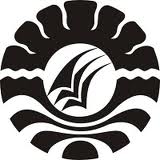 HUBUNGAN ANTARA BIMBINGAN BELAJAR DENGAN HASIL BELAJAR IPS MURID SDN 297 MATEKKO KECAMATAN GANTARANG KABUPATEN BULUKUMBASKRIPSIDiajukan untuk Memenuhi Sebagian Persyaratan Guna Memperoleh Gelar Sarjana Pendidikan pada Program Studi Pendidikan Guru Sekolah DasarStrata Satu (S1) Fakultas Ilmu Pendidikan Universitas Negeri MakassarOlehINAYATULHIDAYAH1247042144PROGRAM STUDI PENDIDIKAN GURU SEKOLAH DASARFAKULTAS ILMU PENDIDIKANUNIVERSITAS NEGERI MAKASSAR2017	PERNYATAAN KEASLIAN SKRIPSISaya yang bertanda tangan di bawah ini:Nama 	:  InayatulhidayahNim	:  124 704 2144Jurusan / Prodi	:  Pendidikan Guru Sekolah DasarJudul	: Hubungan antara bimbingan belajar dengan hasil belajar IPS murid SDN 297 Matekko Kecamatan Gantarang Kabupaten Bulukumba.Menyatakan dengan sebenarnya bahwa skripsi yang saya tulis ini benar merupakan hasil karya saya sendiri dan bukan merupakan pengambilalihan tulisan atau pikiran orang lain yang saya akui sebagai hasil tulisan atau pikiran sendiri.Apabila dikemudian hari terbukti atau dapat dibuktikan bahwa skripsi ini hasil jiplakan atau mengandung unsur plagiat, maka saya bersedia menerima sanksi atas perbuatan tersebut sesuai ketentuan yang berlaku.Makassar,        Januari 2017Yang Membuat Pernyataan,InayatulhidayahNIM. 1247042144MOTOLelah tak menjadi hambatan,Untuk mencapai sebuah tujuan.(Inayatulhidayah)Hikmah dari sebuah kesabaran adalah keberhasilan. Sabar dalam menghadapi cobaan adalah kewajiban. Berdo’a dan terus berusaha sebagai kunci keberhasilannya.(Inayatulhidayah)Dengan Segala Kerendahan HatiKuperuntukkan Karya iniKepada Almamater, Bangsa dan AgamakuKepada Ayahanda dan Ibunda Tercinta. Saudara-saudariku Serta Keluarga dan Sahabat-sahabatku yang tersayangyang dengan Tulus dan Ikhlas Selalu Berdoa dan MembantuBaik Moril Maupun Materil demi Keberhasilan PenulisSemoga Allah SWT Memberikan Rahmat dan KarunianyaABSTRAKInayatulhidayah. 2017. Hubungan antara bimbingan belajar dengan hasil              belajar IPS murid SDN 297 Matekko Kecamatan Gantarang Kabupaten Bulukumba. Skripsi. Dibimbing oleh Ahmad Syawaluddin, S.Kom, M.Pd dan Dra. Hj. St. Murni, M.Hum Program Studi Pendidikan Guru Sekolah Dasar Fakultas Ilmu Pendidikan Universitas Negeri Makassar.Masalah dalam penelitian ini adalah kurangnya frekuensi bimbingan belajar yang mengakibatkan hasil belajar IPS murid rendah. Rumusan masalahnya adalah apakah ada hubungan antara bimbingan belajar dengan hasil belajar IPS murid SDN 297 Matekko Kecamatan Gantarang Kabupaten Bulukumba. Tujuan penelitian ini adalah untuk mengetahui hubungan antara bimbingan belajar terhadap hasil belajar IPS murid SDN 297 Matekko Kecamatan Gantarang Kabupaten Bulukumba. Pendekatan penelitian ini adalah penelitian deskriptif kuantitatif dengan jenis penelitian korelasional. Pengumpulan data dilakukan melalui teknik angket dan dokumentasi. Analisis data yang digunakan adalah rumus product moment untuk uji hipotesis dan dilanjutkan dengan uji normalitas dengan menggunakan aplikasi perhitungan SPSS versi 16.0. Hasil penelitian menunjukkan bahwa ada hubungan antara bimbingan belajar dengan hasil belajar IPS. Berdasarkan kriteria pengujian hipotesis, jika nilai dari rxy lebih besar atau sama dengan nilai r-hitung maka hipotesis nol (Ho) yang berbunyi tidak ada hubungan antara bimbingan belajar dengan hasil belajar IPS ditolak. Dengan demikian maka hipotesis alternatif (Ha) yang berbunyi ada hubungan antara bimbingan belajar dengan hasil belajar diterima. Hasil perhitungan uji normalitas menunjukkan bahwa harga signifikan hitung lebih besar dari signifikan standar data yang berdistribusi normal dan berada di bawah harga mutlak sehingga data atau residual antara bimbingan belajar dengan hasil belajar IPS sudah normal. Hal ini berarti terdapat hubungan antara bimbingan belajar dengan hasil belajar pada mata pelajaran IPS. Dengan demikian, ada hubungan positif antara bimbingan belajar dengan peningkatan hasil belajar IPS pada murid SDN 297 Matekko Kecamatan Gantarang Kabupaten Bulukumba. PRAKATAPuji syukur kehadirat Allah Subuhanahuwataala’, atas rahmat dan hidayah-Nya jualah sehingga penulis dapat menyelesaikan skripsi ini dengan judul: Hubungan antara bimbingan belajar dengan hasil belajar IPS murid SDN 297 Matekko Kecamatan Gantarang Kabupaten Bulukumba.Penulisan skripsi ini merupakan salah satu syarat untuk menyelesaikan studi dan mendapat gelar Sarjana Pendidikan (S.Pd) pada Program Studi Pendidikan Guru Sekolah Dasar Fakultas Ilmu Pendidikan Universitas Negeri Makassar. Penulis menyadari bahwa skripsi ini tidak mungkin terwujud tanpa bantuan dan bimbingan dari berbagai pihak oleh karena itu penulis menyampaikan terima kasih kepada Ahmad Syawaluddin, S.Kom, M.Pd selaku pembimbing I dan Dra. Hj. St. Murni, M.Hum selaku pembimbing II yang telah memberikan bimbingan dan arahan dengan tulus ikhlas sehingga skripsi ini dapat diselesaikan.Penulis juga menyampaikan ucapan terima kasih kepada:Prof. Dr. H. Husain Syam, M.TP. selaku Rektor Universitas Negeri Makassar yang telah memberikan peluang untuk mengikuti proses perkuliahan pada program Pendidikan Guru Sekolah Dasar Fakultas Ilmu Pendidikan Universitas Negeri Makassar.Dr. Abdullah Sinring, M.Pd. sebagai Dekan; Dr. Abdul Saman, M.Si,. Kons. sebagai PD. I; Drs. Muslimin, M.Ed sebagai PD II; Dr. Pataufi, S.Pd,. M.Si. selaku PD III; dan Dr. Parwoto,M.Pd sebagai PD IV, yang telah memberikan layananan akademik, administrasi dan kemahamuridan selama proses pendidikan dan penyelesaian studi.  Ahmad Syawaluddin, S.Kom,. M.Pd selaku Ketua Program Studi dan                                    Muh. Irfan, S.Pd., M.Pd. selaku sekretaris Program Studi PGSD Fakultas Ilmu Pendidikan Universitas Negeri Makassar yang dengan penuh perhatian memberikan bimbingan dan memfasilitasi penulis selama proses perkuliahan.Dra. Hj. Rosdiah Salam, M.Pd selaku ketua UPP PGSD Makassar FIP UNM yang dengan sabar mengajar, memberikan dukungan, serta memberikan arahan, motivasi, dan semangat kepada penulis selama menempuh pendidikan di Program S1.Bapak/ibu dosen UPP PGSD Makassar FIP UNM yang telah memberikan berbagai macam ilmu pengetahuan yang tak ternilai dibangku kuliah.Ayahanda Rajamuddin, S.Pd dan Ibunda Syamsidar, S.Pd selaku orang tua penulis yang telah membesarkan, mendidik, membimbing, dan memotivasi penulis yang tak pernah luput dari doa-doa panjangnya demi kesuksesan penulis. Untuk itu sepantasnyalah skripsi ini kupersembahkan sebagai buah keberhasilan dari perjuangan yang cukup panjang yang telah dilalui ananda.Saudaraku yang tercinta yang telah memberikan doa dan dukungan kepada kakanda selama pendidikan khususnya atas bantuannya baik berupa moril maupun materil selama penyusunan skripsi ini.Kepala Sekolah dan seluruh staf dewan guru SDN 297 Matekko Kecamatan Gantareng Kabupaten Bulukumba yang telah banyak membantu selama penelitian. Murid kelas IV, V, VI SDN 297 Matekko Kecamatan Gantarang Kabupaten Bulukumba selaku subjek penelitian yang telah ikut serta dalam penelitian ini.Atas bantuan dari berbagai pihak, penulis hanya dapat memanjatkan doa kehadirat Allah SWT, semoga segala bantuan yang telah diberikan mendapat pahala. Akhirnya semoga skripsi ini dapat bermanfaat bagi semua, Amin ya Robbal Alamin.Makassar,      Januari 2017Penulis,DAFTAR ISIHalamanHALAMAN SAMPULHALAMAN JUDUL 	.. iHALAMAN PERSETUJUAN PEMBIMBING                                                   iiHALAMAN PENGESAHAN SKRIPSI	..iiiPERNYATAAN KEASLIAN SKRIPSI 	..iv  MOTTO	..vABSTRAK	..vi KATA PENGANTAR 	..viiDAFTAR ISI 	..xDAFTAR TABEL 	. xiiDAFTAR GAMBAR  	.xivDAFTAR LAMPIRAN 	.xvBAB I    PENDAHULUAN  Latar Belakang Masalah  	... 1Rumusan Masalah 	..  5Tujuan Penelitian 	..  5Manfaat Hasil Penelitian 	..  6BAB II   KAJIAN PUSTAKA, KERANGKA PIKIR, DAN HIPOTESIS TINDAKANKajian Pustaka 	. 7Kerangka Pikir 	24Hipotesis Tindakan 	25BAB III  METODE PENELITIANPendekatan dan Jenis Penelitian	26Variabel dan Desain Penelitian	26Definisi Operasional Variabel	28Populasi dan Sampel	29Teknik dan Prosedur Pengumpulan Data 	31Teknik Analisis Data	35BAB IV  HASIL PENELITIAN DAN PEMBAHASANHasil Penelitian 	38  Pembahasan Hasil Penelitian 	55BAB V   PENUTUPKesimpulan 	62  Saran 	62DAFTAR PUSTAKA  	64 LAMPIRAN-LAMPIRAN 	65RIWAYAT HIDUP 	  92DAFTAR TABELNomor					Judul          		 	        Halaman3.1.	Daftar Jumlah Populasi  ..................................................................      293.2.	Daftar Jumlah Sampel  .....................................................................	304.1.	Jam Pelajaran IPS yang Ada Sekarang Ini Masih Kurang 	Sehingga Perlu Ditambah  ...............................................................	394.2.	Saya Rajin ke Sekolah Jika Ada Jam Pelajaran IPS  ......................	404.3.	Saya Tertarik Menyelesaikan Soal-soal IPS   ..................................	404.4.	Saya Senang Guru yang Keluar Kelas Saat Pelajaran IPS 	Berlangsung   ...................................................................................	414.5.	Saya Berusaha Memanfaatkan Waktu Istirahat Saya untuk  	Belajar IPS Apabila Jam Istirahat Di Sekolah  ................................	424.6.	Setiap Kali Ada Lomba Cepat IPS, Selalu Berusaha untuk                  dapat Ikut Berpartisipasi   ..............................................................	424.7.	Bolos ke Sekolah Bila Ada Pelajaran IPS     ..................................	434.8.	Bermain-main di dalam Kelas Saat Pelajaran IPS                  Berlangsung      ...............................................................................	444.9.	Merasa Senang Saat Guru Memberi Tepuk Tangan Saat                  Menyelesaikan Soal di Papan Tulis     ..........................................	444.10.	Sangat Rajin Mengerjakan Tugas IPS Karena Guru                  Memberikan Hadiah      ..................................................................	454.11.	Mengerjakan Pekerjaan Rumah IPS dengan Semau                  Hati Saya     .....................................................................................	464.12.	Senang Guru yang Hanya Memberi Tugas Menyalin Buku                  Pelajaran IPS      .............................................................................	464.13.	Mengerjakan PR IPS, Guru Menyebut Nama Saya Sebagai                  Murid yang Rajin    ........................................................................	474.14.	Senang Saat Guru yang Tersenyum Saat Pelajaran IPS     .............	484.15.	Senang Guru yang Berusaha Keras dan Suka Berkata Bodoh                  Kepada Saya     ...............................................................................	484.16.	Guru Tidak Membagikan Buku Pelajaran dan Menjelaskan                  Contoh Soal IPS Di Papan Tulis     ................................................	494.17.	Jika Ke Toko Buku yang Pertama Kali Menarik Perhatian                 Adalah Buku-buku Tentang IPS     .................................................	504.18.	Guru Memberikan Contoh Soal dan Menjelaskan Sebelum                  Memberikan Tugas     ....................................................................	504.19.	Selalu Gelisah pada Saat Selalu Mengikuti Pelajaran IPS     ........	514.20.	Mampu Berkonsentrasi pada Saat Jam Pelajaran IPS     ...............	514.21.	Distribusi Frekuensi dan Interprensi Nilai Tentang Bimbingan                  Belajar Di SDN 297 Matekko Kecamatan Gantarang Kabupaten Bulukumba..........................................................................	524.22.	Distribusi Frekuensi dan Interprensi Nilai Tentang Hasil Belajar                  IPS Di SDN 297 Matekko Kecamatan Gantarang Kabupaten Bulukumba      ..........................................................................	53DAFTAR GAMBAR/BAGANGambar				 Judul                                             Halaman2.1.         Kerangka Pikir Penelitian 	25                                                                  3.1.         Alur Penelitian Tindakan Kelas 	28                                         DAFTAR LAMPIRANNomor					Judul				        Halaman     Teknik Pemberian Bimbingan Belajar 	66     Kisi-Kisi Instrumen Angket Bimbingan Belajar 	74     Angket Penelitian (Pra Penelitian)	. 75     Uji Validitas	  79         Uji Reabilitas 	. 83     Hasil Uji Angket Sebelum Penelitian	. 85      Kisi-Kisi Instrumen Angket Bimbingan Belajar	. 86     Angket Penelitian	87     Hasil Angket Responden Terhadap Bimbingan Belajar (Y) dan      Hasil Belajar IPS Murid (Nilai MID Semester) (X)	90     Hasil Perhitungan Nilai rxy dengan Menggunakan SPSS versi 16.0  ...   	91     Uji Normalitas 	. 92     Data Hasil Angket Penelitian 	. 93     Nilai-nilai r Product Moment     	. 95     Dokumentasi  Penelitian 	. 96     Riwayat Hidup  	. 98     Surat Ijin Penelitian dari Universitas Negeri Makassar 	. 99     Surat Ijin Penelitian dari Pemerintah Sulawesi Selatan 	. 100     Surat Ijin Penelitian dari Pemerintah Kabupaten Bulukumba	. 101     Surat Keterangan Telah Melaksanakan Penelitian 	. 102